錦泰里105年度清除孑孓行動日里內大掃除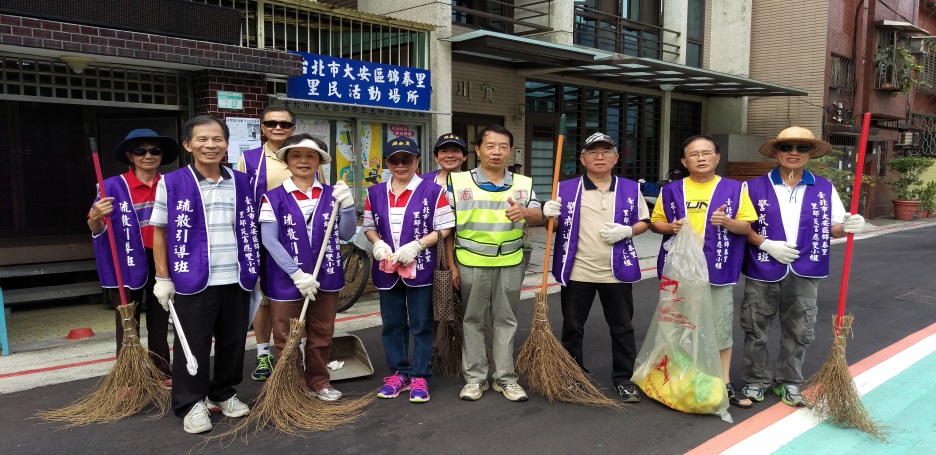 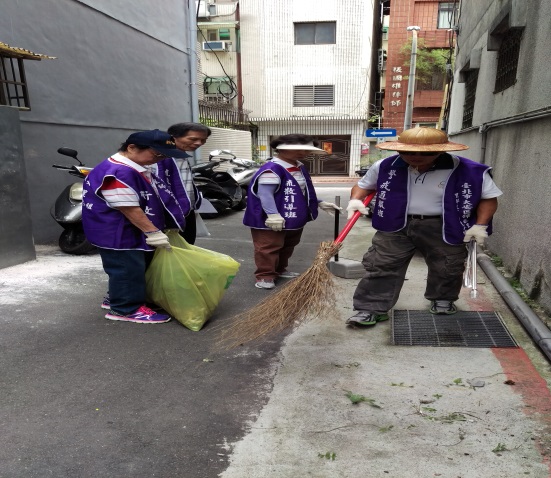 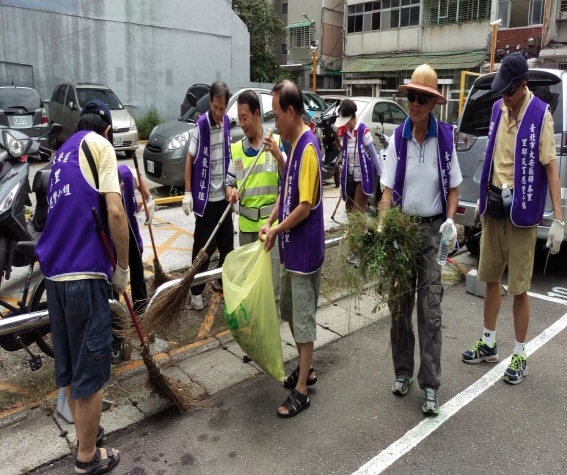 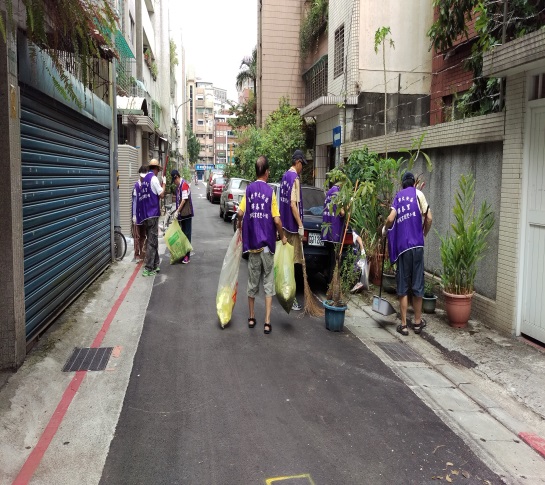 